Aktivität 3 – Die Erde, ein strahlender PlanetTeil 1: Können wir die Wärmestrahlung sichtbar machen?Klimawandelverstehen und handeln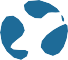 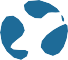 Cecilia Scorza und Moritz Strähle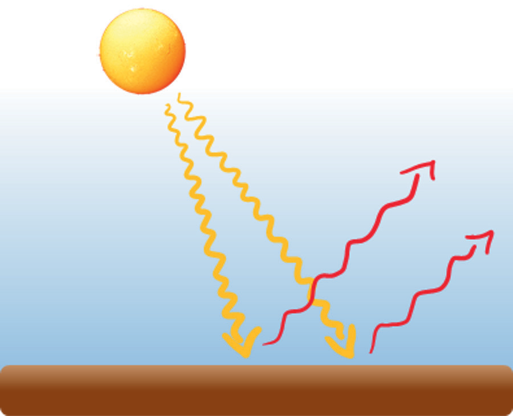 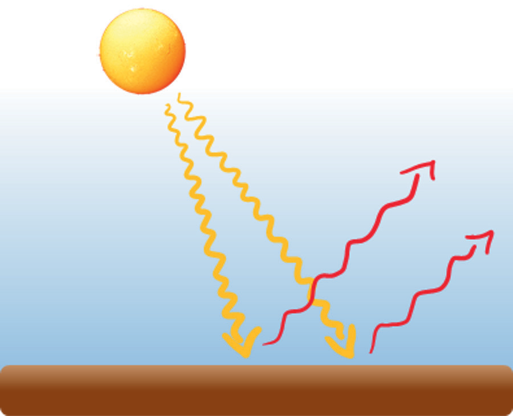 Materialien: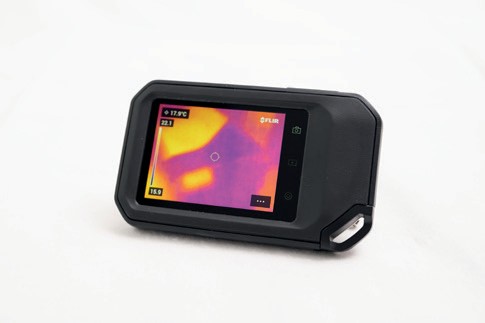 WärmebildkameraDurchführung:Nicht nur die Erde, sondern alle Körper strahlen Wärmestrahlung ab! Hierbei gilt: Je wärmer ein Körper ist, umso intensiver ist die Wärmestrahlung. Eine Wärmebildkamera „übersetzt“ diese Wärmestrahlung in sichtbares Licht, sodass man sie auf dem Display sehen kann.➞ Betrachtet mit der Wärmebildkamera Menschen ohne und mit Brille. Was könnt ihr beobachten? Welche Stel- len im Gesicht sind wärmer, welche kälter?➞ Wärmestrahlung kann man auch spüren! Fühlt vorsichtig neben einer Tasse mit warmem Tee oder einem an- deren warmen Körper – beobachtet auch mit der Wärmebildkamera.➞ Reibt eure Handflächen fünf Sekunden lang kräftig aneinander und drückt sie danach fünf Sekunden lang fest auf den Tisch. Betrachtet die Stelle nach dem Entfernen der Hände mit der Wärmebildkamera. Erklärt wie das Bild zustande kommt und auch, warum es wieder verschwindet. Reibt den Boden mit den Füßen. Was seht ihr?? Stellt eine Verbindung zwischen dem Verblassen des Handabdrucks und der strahlenden Erdoberfläche her!Warum kühlt der Erdboden nicht auch immer mehr ab?? Betrachtet die folgenden Bilder a) der Erde und b) der Sonne. Habt ihr eine Idee, was in Bild c) abgebildet ist?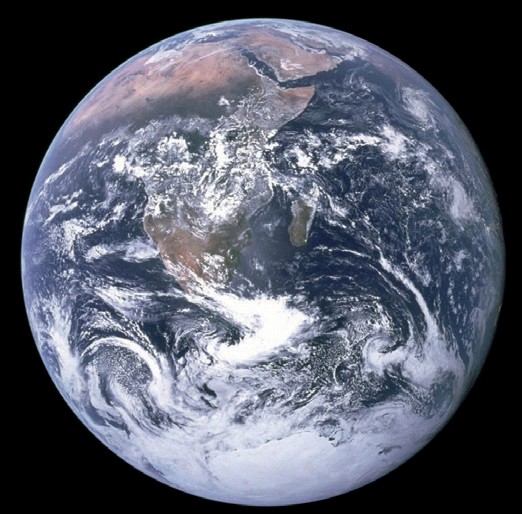 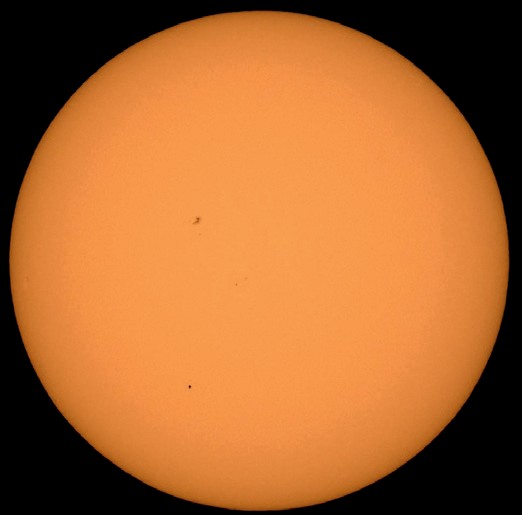 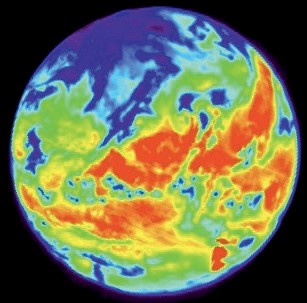 Erde	b) Sonne	c) ?Teil 2: Welche Materialien sind durchlässig für sichtbares Licht, welche für die Infrarotstrahlung?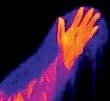 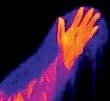 Materialien:WärmebildkameraFrischhaltefolie und schwarze Folie 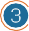 luftgefüllter Ballon und wassergefüllter Ballon 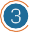 Petrischale aus Glas  oder Brille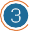 Papier und Schulbuch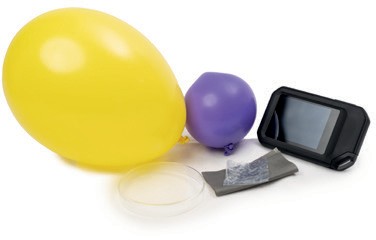 Verschiedene Materialien zur Erforschung der IR-Strahlung➞ Untersucht mit der Hand als Strahlungsquelle und euren Augen sowie der Wärmebildkamera als Messgerätedie Durchlässigkeit verschiedener Materialien für IR-Strahlung und sichtbares Licht. Ergänzt die Tabelle:? Die Treibhausgase in der Atmosphäre lassen sichtbares Licht beinahe ungehindert hindurch, absorbieren aber Infrarotstrahlung. Welches der untersuchten Materialien weist ebenfalls diese Eigenschaften auf? MaterialDurchlässig für IR-StrahlungDurchlässig für sichtbares LichtGlasschwarze TütePapierluftgefüllter Ballonwassergefüllter BallonSchulbuchFrischhaltefolie